Washington Department of Social and Health Services (DSHS)Analysis of the WashingtonNursing FacilityMedicaid Payment Methodology – Rate Simplification Addendum ReportNavigant Consulting, Inc.March 2015 Addendum to February 2015 Report – Analysis of 2016 and 2017 Proposed Simplified Rates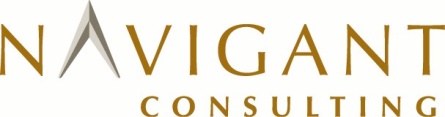 TABLE OF CONTENTSaPPENDICES: aPPENDIX A: 	Overview Of Proposed Simplified Medicaid Rate Setting For Nursing Facilities In WashingtonaPPENDIX B: 	Summary And Detail Of Payment-To-Cost By Quartile – State Fiscal Year 2016aPPENDIX C: 	Summary And Detail Of Payment-To-Cost By Quartile – State Fiscal Year 2017INTRODUCTIONNavigant Consulting, Inc. was engaged by the Washington State Department of Social and Health Services (DSHS), also referred to as “the Department”, to conduct an analysis of the proposed simplified Medicaid reimbursement rates for nursing facilities.  We conducted an analysis comparing the level of reimbursement for each provider to the estimated costs of providing services for State Fiscal Year (SFY) 2016 and SFY 2017.  The results of the analysis are summarized in this report, which serves as an addendum to the report provided to the Department in February of 2015.  SECTION II: PAYMENT-TO-COST-ANALYSISIn this section, we describe our analysis of payments under the proposed simplified Medicaid payment methodology relative to the allowable costs incurred by nursing facilities for serving Medicaid-eligible residents.  First, we estimated what Medicaid allowable costs will be for SFY 2016 using historical cost data reported by the State’s nursing facilities, adjusted to reflect trends in inflation to SFY 2016.  We then compared the estimated SFY 2016 costs to an estimate of Medicaid payments for the same period, based on weighted average of estimated payment rates for all of SFY 2016, which reflect the simplified rate methodology that is under consideration, and is described in Appendix A. We then conducted similar analyses comparing estimated SFY 2017 costs to what payments would be in SFY 2017.Estimation of Costs for State Fiscal Years Ended 2016 and 2017Base CostsWe estimated Medicaid costs using calendar year 2013 adjusted costs and resident days data provided by the Department.  The data provided by the Department included the 208  nursing facilities that currently participate in the Medicaid program, and included five cost categories:  Direct Care (DC) costs, Therapy Care (TC) costs, Support Services (SS) costs, Operations (OP) costs, and Property (PR) costs.  These amounts were “adjusted” amounts that according to the Department included only “Medicaid allowable” costs. These amounts were also adjusted to reflect the change in provider assessment costs between 2013 and 2016, and 2017. We divided each cost category by adjusted total days to calculate an average cost per day for each of the five cost categories. Adjustment for Case Mix Index (CMI)We adjusted the Direct Care cost component to take into account each nursing facility’s average case mix index.  We divided each nursing facility’s average Direct Care cost per day by the average annual facility wide case mix index (CMI) from 2013.  The resulting amounts to each facility is the average Direct Care cost per day adjusted to a facility CMI of 1.0. We then adjusted the Direct Care cost category to reflect the resource needs of Medicaid residents.  To do this, we multiplied each nursing facility’s average Direct Care cost per day (which had been previously adjusted to reflect a facility CMI of 1.0) times the average facility-specific semi-annual 2014 Medicaid CMI.  The semi-annual 2014 indexes were the most recent CMI data available.  The resulting amount was the average Direct Care cost per day adjusted for the facility’s Medicaid CMI.Adjustment for Cost GrowthTo bring the 2013 costs forward to the years under analysis (SFYs 2016 and 2017), we applied a cost growth factor.  The cost growth factor was calculated using the change in the CMS Prospective Payment System Skilled Nursing Facility Input Price Index.  We identified the index at the midpoint of each analysis year (SFY 2016 and SFY 2017) and divided by the index at the midpoint of the 2013 cost year.  The resulting cost growth factor was 1.056, or a 5.6 percent increase between SFY 2013 and SFY 2016, and 1.086, or an 8.6 percent increase between SFY 2013 and SFY 2017.  Using the cost growth factors, we updated each of the average cost per day amounts for the cost components described previously to estimate the SFY 2016 and 2017 amounts.  After applying the cost growth factor to each component, we added together all the cost components, including the Direct Care cost component adjusted for the most current Medicaid CMI described above, to calculate the total estimated average cost per day for SFYs 2016 and 2017.Estimation of Rates for State Fiscal Years Ended 2016 and 2017The rates utilized in this analysis were calculated and provided to us by the Department. It is our understanding that the rate estimates are based on the proposed methodology for the simplification of the rates reimbursed to nursing facilities, which is described in Appendix A. Other ConsiderationsIt should be noted that in estimating the costs for SFYs 2016 and 2017, we did not make any adjustment for potential “case mix creep”, or inherent increase in CMI over time.  We also did not adjust for potential “settlements” that are part of the rate setting process.Analysis of Payment-to-Cost CoverageWe compared the rates for SFYs 2016 and 2017, calculated by and provided to us by the Department, to the average cost per day adjusted for the facility’s Medicaid CMI and for the cost growth percentages described in the cost section above.  For each nursing facility, we analyzed the rates for SFY 2016 and SFY 2017 separately, to calculate payment-to-cost ratios.  For each nursing facility, we multiplied the proposed rates for each year by the nursing facility’s 2013 adjusted Medicaid days to estimate total payments.  Similarly, we multiplied each nursing facility’s average cost per day adjusted for the facility’s Medicaid CMI, and adjusted for cost growth, by the nursing facility’s 2013 adjusted Medicaid days to estimate total costs.  We used the total payments and total costs to calculate weighted average payment-to-cost ratios for various groups of facilities.For each rate year, we categorized the 208 nursing facilities into three groups by type of facility:  Standard nursing facilities (195 facilities)Hospital-based nursing facilities (9 facilities)Veterans and tribal nursing facilities (4 facilities)We analyzed these groups separately because of the differences in cost structures between the groups.  We then examined the characteristics of nursing facilities in each group.  The overall results for each year based on the proposed simplified rates are shown in Table 4.1 below.  Table 4.1:  Medicaid Payment-to-Cost Ratio, By Facility Type Group, By Year – Proposed Simplified MethodologyWe also compared the resulting pay-to-cost ratios based on the proposed simplified rates to the pay-to-cost ratios determined based on the reimbursement rates proposed in the Governor’s budget that will be considered in the upcoming legislative session for SFY 2016 and SFY 2017.  The overall results for each year based on the rates under the current payment methodology are shown in Table 4.2 below.  Table 4.2:  Medicaid Payment-to-Cost Ratio, By Facility Type Group, By Year – Current Methodology Based upon these analyses, it appears that the proposed rates under the simplified rate methodology will improve the pay-to-cost ratios for the standard nursing facilities and the weighted ratios for all nursing facilities.  In SFY 2016 and SFY 2017, the pay-to-cost ratio for standard nursing facilities increases by approximately 1 percent.  In addition, the overall pay-to-cost ratio for all nursing facilities increases in SFY 2016 by 0.7 percent and by 0.6 percent in SFY 2017.  However, it should be noted that while the pay-to-cost ratio for all nursing facilities is increasing, the pay-to-cost ratios actually decrease by approximately 6 percent for hospital-based nursing facilities, and by approximately 9 percent for veteran and tribal nursing facilities.  In analyzing the impact of the simplified rate structure for nursing facilities, for each year, we further categorized the standard nursing facilities into one of four quartiles based on the nursing facility’s payment-to-cost ratio.  Nursing facilities with the highest payment-to-cost ratios were categorized into Quartile 1, while those with the lowest payment-to-cost ratios were categorized into Quartile 4.  We then examined the characteristics of nursing facilities in each category.State Fiscal Year 2016 RatesOverall Results – All Nursing FacilitiesAs shown in the table above, the rates expected to be in effect for SFY 2016 following the current methodology will result in a statewide average payment-to-cost ratio of 90.1 percent.  The standard nursing facilities are expected to have a slightly higher ratio of 92.4 percent.Occupancy – Standard Nursing FacilitiesExamining the results by payment-to-cost quartile shows that average and median occupancy for facilities in Quartile 1 is higher than the rates for Quartiles 2, 3 and 4.  This statistic generally indicates that the rate setting system “rewards” facilities with higher occupancy rates.Medicaid Percentage – Standard Nursing FacilitiesExamining the results by payment-to-cost quartile shows that facilities in Quartile 1 (highest payment-to-cost ratios) tend to have a high Medicaid percentage, while facilities in Quartile 4 (lowest payment-to-cost ratios) have the lowest Medicaid percentage.  This statistic generally would indicate that the rate setting system “rewards” facilities with higher Medicaid percentages, although, in this case, there is not a significant difference in average or median values for quartiles 1, 2, and 3.  As such, it does not appear that this new methodology rewards or penalizes providers based on their Medicaid volume.  Cost Per Day – Standard Nursing FacilitiesExamining the results by payment-to-cost quartile shows that the median cost per day adjusted to a facility CMI of 1.0 increases with each successive quartile.  That is, facilities in Quartile 1 (highest payment-to-cost ratios) have the lowest cost per day and facilities in Quartile 4 (lowest payment-to-cost ratios) have the highest cost per day.  This statistic indicates that the rate setting system “rewards” facilities with lower cost per day.Highest Quartile – Standard Nursing FacilitiesExamining the nursing facilities in the highest quartile (Quartile 1) shows that all of the 49 nursing facilities have payment-to-cost ratios of over 100 percent. See Appendix B for additional detail on the analysis of the SFY 2016 rates.State Fiscal Year 2017 RatesAs shown in the Table 4.1 above, the proposed rate to be paid in SFY 2017 results in a statewide average payment-to-cost ratio of 88.6 percent.  The standard nursing facilities have a slightly higher ratio of 91.0 percent.  Occupancy – Standard Nursing FacilitiesExamining the results by payment-to-cost quartile shows that average and median occupancy for facilities in Quartile 1 is higher than the rates for Quartiles 2, 3, and 4.  This statistic generally indicates that the rate setting system “rewards” facilities with higher occupancy rates.Medicaid Percentage – Standard Nursing FacilitiesExamining the results by payment-to-cost quartile shows that facilities in Quartile 1 (highest payment-to-cost ratios) tend to have a high Medicaid percentage, while facilities in Quartile 4 (lowest payment-to-cost ratios) have the lowest Medicaid percentage.  This statistic generally would indicate that the rate setting system “rewards” facilities with higher Medicaid percentages, although, in this case, there is not a significant difference in the average or median values for quartiles 1, 2, and 3.  As mentioned previously in the discussion for the SFY 2016 rates, it does not appear that this new methodology rewards or penalizes providers based on their Medicaid volume. Cost Per Day – Standard Nursing FacilitiesExamining the results by payment-to-cost quartile shows that median cost per day adjusted to a facility CMI of 1.0 increases with each successive quartile.  This statistic indicates that the rate generated by this option would “reward” facilities with lower cost per day.Highest Quartile – Standard Nursing FacilitiesAll 49 nursing facilities in Quartile 1 have payment-to-cost ratios of between 122.5 percent and 99.7 percent.  Forty-eight of the nursing facilities have payment-to-cost ratios of 100 percent or higher. See Appendix C for additional detail on the analysis of the SFY 2017 rates.ConclusionOur analysis shows that Washington’s proposed simplified Medicaid payment methodology will pay, in SFY 2016, approximately 92.4 percent of Medicaid allowable costs incurred by nursing facilities that are not hospital-based, veterans or tribal facilities, and 90.1 percent when including those facilities.  We estimate that 58 nursing facilities would receive 100 percent or more of their Medicaid allowable cost, with an additional 34 facilities receiving more than 95 percent of cost, and another 28 receiving 90 percent or more.  In comparison, our analysis presented in the February report showed that Washington’s current Medicaid payment methodology will pay, in SFY 2016, approximately 91.2 percent of Medicaid allowable costs incurred by nursing facilities that are not hospital-based, veterans or tribal facilities, and 89.4 percent when including those facilities.  It appears that the proposed simplified reimbursement methodology, similarly to the current system, has been designed to effectively pay a higher proportion of costs to the providers who are the most efficient, as measured by lower average Medicaid cost per day, adjusted for differences in case-mix, and as measured by total occupancy rates and Medicaid utilization.  In other words, nursing facilities with lower case-mix adjusted cost per day, higher occupancy and higher Medicaid utilization tend to fare better under the current system when compared to the costs of providing services.  It is expected that the proposed rates in SFY 2017 will result in slightly lower payment-to-cost coverage than in SFY 2016.  We believe that it may motivate the facilities to operate more efficiently by reducing expenditures and possibly require facilities to increase rates for private pay residents, and/or increase other non-operating revenue such as investment income and donations.  Based on our analysis of the reimbursement rates under the proposed under the simplified nursing facility payment methodology, it appears that the pay-to-cost ratios for the standard nursing facilities and the weighted ratios for all nursing facilities will improve.  In SFY 2016 and SFY 2017, the pay-to-cost ratio for standard nursing facilities increases by approximately 1 percent.  In addition, the overall pay-to-cost ratio for all nursing facilities increases in SFY 2016 by 0.7 percent and by 0.6 percent in SFY 2017.  However, it should be noted that while the pay-to-cost ratio for all nursing facilities is increasing, the pay-to-cost ratios actually decrease by approximately 6 percent for hospital-based nursing facilities, and by approximately 9 percent for veteran and tribal nursing facilities when compared to the pay-to-cost ratios for these facilities under the current reimbursement methodology.  Type of FacilityNumber of FacilitiesPayment-to-Cost Ratio (Weighted Average) Based on Rates Provided by the DepartmentPayment-to-Cost Ratio (Weighted Average) Based on Rates Provided by the DepartmentType of FacilityNumber of FacilitiesSFY 2016SFY 2017Standard Nursing Facilities19592.4%91.0%Hospital-Based Nursing Facilities969.5%68.0%Veterans & Tribal Nursing Facilities450.2%49.4%All Nursing Facilities20890.1%88.6%Type of FacilityNumber of FacilitiesPayment-to-Cost Ratio (Weighted Average) Based on Rates Provided by the DepartmentPayment-to-Cost Ratio (Weighted Average) Based on Rates Provided by the DepartmentType of FacilityNumber of FacilitiesSFY 2016SFY 2017Standard Nursing Facilities19691.2%89.7%Hospital-Based Nursing Facilities975.4%73.9%Veterans & Tribal Nursing Facilities459.5%58.6%All Nursing Facilities20989.4%88.0%